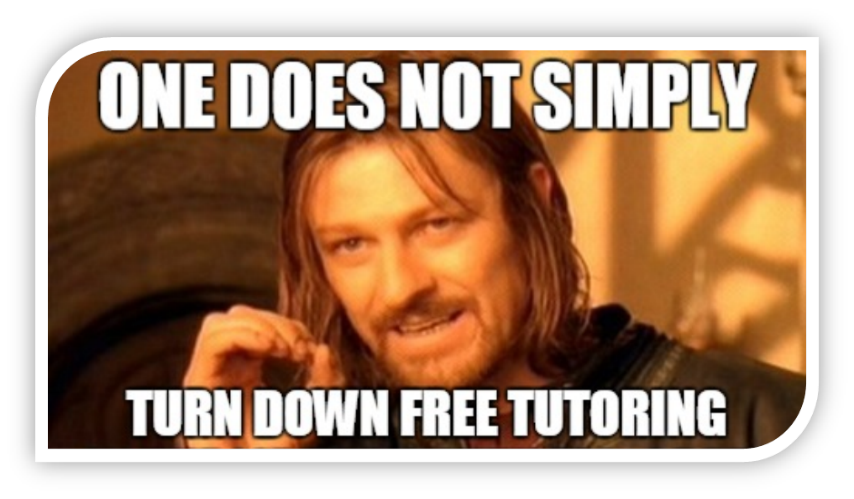 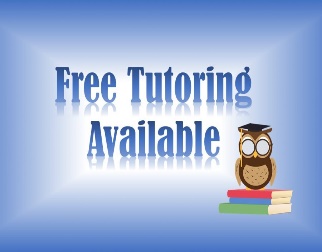 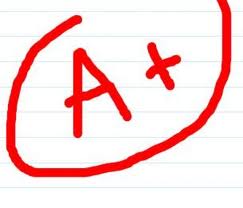 We offer tutoring for:BIO 1001G: Biological Principles/IssuesBIO 1500 : General Biology IBIO 1500G: General Biology II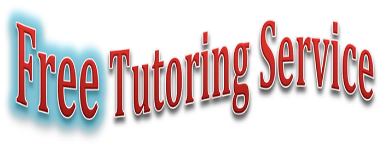 BIO 2210: Anatomy and Phys IBIO 2220: Anatomy and Phys IIBIO 3120: Molecular and Cell BiologyBIO 3200: GeneticsBIO 3180: Ecology and Evolution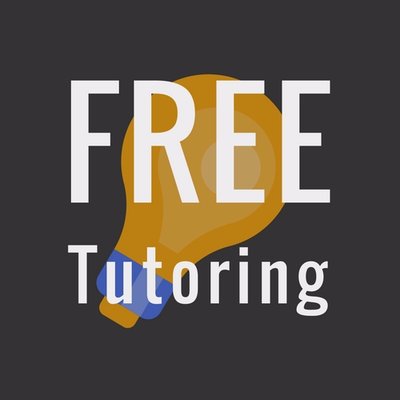 Tuesday and Thursday from 6-8 pmThursday from 11:30 -1 pmLife Science Bldg. Room 2130 (annex, 2nd floor)Please bring your own notes/textbooks so that we can help you!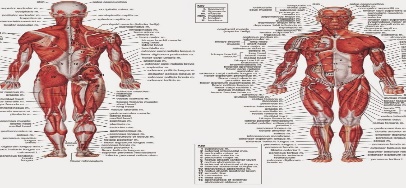 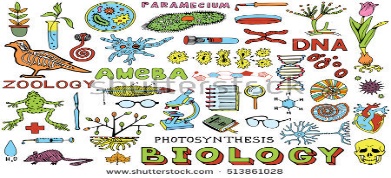 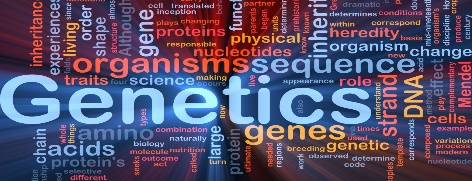 